Чарующая Грузия  ЭКОНОМ(на автобусе)!Минск – Могилев – Тбилиси – Кобулети (отдых на море) – Тбилиси – Могилев – МинскОтдых на море (10 ночей)
16 дней/15 ночейПрограмма тура1 день Отправление из Минска, Могилева. Транзит по территории Беларуси и России. Ночной переезд.2 день  Транзит по территории РФ.(При себе иметь небольшую сумму российских денег на обеды, ужины).
Ночлег в транзитном отеле на территории РФ. Отдых.3 день Завтрак. Ранний выезд из отеля. Транзит по территории России. Пересечение российско-грузинской границы. Экскурсия по военно-грузинской дороге. Военно-Грузинская дорога – это одна из самых красивых дорог на Кавказе, да и вообще в мире! Этот путь – по "Дарьяльскму ущелью"– Дарьяльская Дорога по лощинам рек Терека и Арагви - известен с давнего времени. Здесь нет повторений - сплошное чередование контрастных красочных ландшафтов, начиная от долин с зеленью садов и виноградников на высоте 150 метров над уровнем моря, и заканчивая величавыми горными вершинами, поднимающимися выше 5000 метров. Дорога вьется по правому берегу Куры. Далее Вас ждёт праздничный ужин с множеством национальных блюд в колоритном грузинском ресторане, расположенном в Тбилиси   с дегустацией грузинского вина (обязательная доп. плата 10$). Заселение в отель в центре Тбилиси. Ночлег в отеле. 4 день Завтрак в отеле. Выселение из отеля. Обзорная экскурсия в Тбилиси. Старый город, проспект Руставели - главная артерия города, площадь Свободы, святой храм Метехи, основанный в 13 веке, расположенный над Курой, рядом стоит памятник Вахтангу Горгасали (один из основоположников грузинской государственности), крепость «Нарикала» - душа Тбилиси, с крепостной стены открывается изумительный вид на весь город, мост Мира–«Хрустальный мост», является вторым в мире по сложности архитектуры и в ходит в 50 лучших мостов мира, прогулка по улице Шарден, которая знаменита своими уютными кафе, ресторанами, художественными галереями. Улица Шарден, Анчисхати - первый храм Тбилиси (начало VI в.), освященный в честь Рождества Пресвятой Богородицы, площадь театра Габриадзе.Экскурсия в г. Мцхета - древнюю столицу, колыбель христианства Грузии. Мцхета – древний город, первая столица Грузии. Основание города датируется пятым веком до нашей эры. Можно без преувеличения сказать, что здесь зарождалась грузинская цивилизация, о чем свидетельствуют достопримечательности Мцхета. Посетим действующий монастырь Джвари- жемчужину грузинской христианской архитектуры, являющийся как бы продолжением отвесной скалы, откуда открывается живописный вид на слияние двух рек Арагвы и Куры, красиво воспетых в произведениях Лермонтова и Пушкина. Храм Светицховели – один из главных храмов всей Грузии, кафедральный патриарший собор. Согласно легенде, под храмом хранится хитон Иисуса Христа – одна из величайших святынь христианского мира Благодаря этому Мцхета называют Вторым Иерусалимом. Переезд в Кобулети. Заселение в отель. Свободное время.5 день – 13 день Отдых на море – 10 ночей!  Мини-гостиница "ANNA"14 день Утром выезд из отеля. Переезд в Тбилиси,по дороге дегустация назуки (национальные грузинские лепешки)-подарок от принимающей стороны! Выезд из Тбилиси на белорусском автобусе. Прохождение границы. Ночной переезд.15 день Транзит по территории РФ. Ночлег в отеле.16 день  Завтрак. Ранний выезд из отеля. Транзит по территории РФ и РБ. Прибытие в Могилев, Минск поздно вечером.График и цены  Номер с балконом – доплата 10$В стоимость включено:услуги сопровождающего группу;1 ночлег в Тбилиси с завтраком;10 ночей на море в Кобулети,Питание (в зависимости от выбранного типа)обзорная экскурсия по г. Тбилиси!Обзорная экскурсия по г. МцхетаЭкскурсия по Военно-Грузинской дороге.Дегустация нац. грузинских лепешек – назукиОплачивается дополнительно:медицинская страховка – 5 долларов США в бел.руб. по курсу НБРБ на день оплаты  (для людей старше 65 лет стоимость страховки  - 14$);личные расходы.транспортный пакет (проезд до Грузии и обратно + 2 транзитных ночлега с завтраками) - 100$ в белорусских рублях по курсу.Праздничный ужин  по приезду в Тбилиси – 10$;туристическая услуга 40 BYN – взрослые, 20 BYN–дети до 12 лет.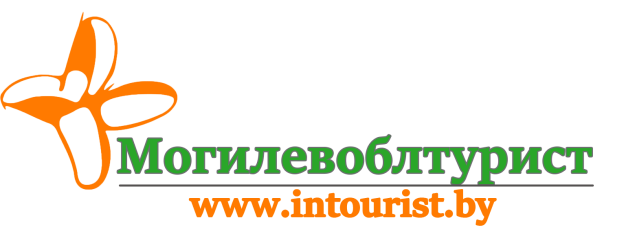 пр-т  Мира, 6, 212030,г. МогилёвРеспублика Беларусьф. (+375 222) 70-70-28; 64-72-80(29) 184 84 78; +375 29 622 48 12www.intourist.byДатаСТОИМОСТЬСТОИМОСТЬСТОИМОСТЬСТОИМОСТЬСТОИМОСТЬСТОИМОСТЬСТОИМОСТЬДатаПроживание в КобулетиМини-гостиница "ANNA" Проживание в КобулетиМини-гостиница "ANNA" Проживание в КобулетиМини-гостиница "ANNA" Проживание в КобулетиМини-гостиница "ANNA" Проживание в КобулетиМини-гостиница "ANNA" Проживание в БатумиОтель "PointVert" Проживание в БатумиОтель "PointVert" Проживание в БатумиОтель "PointVert" ДатаБез питанияЗавтракиЗавтрак, обед и ужинДети до 6 лет при двух взрослых без питанияДети до 12 лет без питанияЗавтракиДети до 12 лет без питанияДети до 12 лет без питания17.07.2020230$240$260$180$210$260$240$240$27.07.2020230$240$260$180$210$260$240$240$06.08.2020230$240$260$180$210$260$240$240$16.08..2020230$240$260$180$210$260$240$240$26.08.2020230$240$260$180$210$260$240$240$05.09.2020230$240$260$180$210$260$240$240$15.09.2020230$240$260$180$210$260$240$240$